DANDERYDS KOMMUN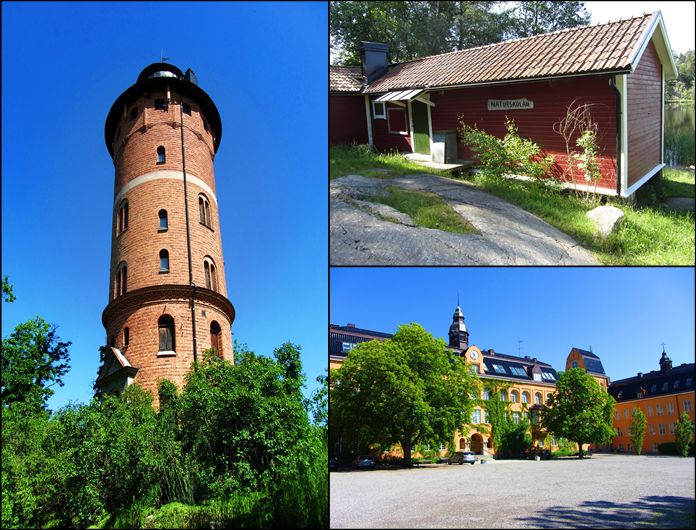 	ANVISNING FÖR PROJEKTERING                         AV EL-VÄRMESYSTEMDatum 2019-03-27Rev 2020-03-23Version 4Revidering version 4Revideringen består i huvudsak av att funktionen har förtydligas avs. termostater på radiatorerna att de ej  kan/får manövreras lokalt.Innehåll6	EL- OCH TELESYSTEM	361	EL- OCH TELEKANALISATIONSSYSTEM	463	ELKRAFTSYSTEM	463.H	Elvärmesystem	5B	FÖRARBETEN, HJÄLPARBETEN, SANERINGSARBETEN, FLYTTNING, DEMONTERING, RIVNING, RÖJNING M.M.	6BE	FLYTTNING, DEMONTERING OCH RIVNING	6S	APPARATER, UTRUSTNING, KABLAR M.M. I  EL- OCH TELESYSTEM	7SBD	KABELSTEGAR, KABELRÄNNOR OCH BÄRSKENOR	7SBJ	KABELGENOMFÖRINGAR	8SBQ	KANALISATION AV ELINSTALLATIONSRÖR ED	8SC	EL- OCH KABLAR M.M.	9SCC	INSTALLATIONSKABLAR	9SEC	SÄKRINGAR OCH DVÄRGBRYTARE	9Y	MÄRKNING, PROVNING, DOKUMENTATION M M	10YUH	DRIFTINSTRUKTIONER FÖR INSTALLATIONER	10YUQ.6	Kontrollplaner för el- och teleinstallationer	116	EL- OCH TELESYSTEMSyfteDenna anvisning beskriver hur Danderyds Kommun vill att el- värmesystem
ska utföras.Anvisningen ska användas som styrmedel för att upprätthålla strukturen på system och komponenter som gäller inom Danderyd Kommuns fastighetsbestånd. Dokumentet ska användas som anvisning för konsulter och entreprenörer vid byte av el- värmesystem så att beteckningssystemet i alla sammanhang kan upprätthållas oberoende av aktör. Anvisningen ska ligga till grund för upprättande av förfrågningsunderlag för upphandling av el-värmesystem.AllmäntTillämpningen av denna projekteringsavisning regleras av ett överordnat förord.Utförande enligt senaste utgåva av EL-AMA och svensk standard gäller som lägsta godtagbara standard.Entreprenaden är en totalentreprenad enligt senaste utgåva av ABT.Strukturen innebär att under rubrik 6 el-system redovisas de krav som ställs. Projekteringsanvisningarnas krav kompletterar varandra enligt pyramidregeln.Föreskrivna produkter ska vara CE – märkta, utförs av entreprenören.Montage av i systemen ingående produkter får ej utföras med lim, tejp eller liknande.För system som består av programmerbara apparater ska ingå all programvara och programmering som krävs för att erhålla en för brukaren fullgod funktion.	MiljöbetingelserI el-system förekommande varor, materiel och material ska vara av PVC- och halogenfritt utförande, samt vara godkända eller godkända tillsvidare enligt lista över miljöprövade byggprodukter.Om ovan redovisade krav inte kan uppfyllas får avsteg göras för produkter som ej kan erhållas i PVC- och halogenfritt utförande
.Det är konsulten eller entreprenörens skyldighet att förvissa sig om att produkten inte finns i PVC- och halogenfritt utförande.Brandtätningsmassa ska vara av lättbetongbaserad typ.61	EL- OCH TELEKANALISATIONSSYSTEMAllmäntBefintlig kanalisation nyttjas såsom kabelstegar och installationsröra mm Undantag kan dock förekomma och vara motiverad i små projekt där en enkel lösning är tillräcklig.Befintliga ledningskanalsystem kan eventuellt behövas ersättas med nya, detta beslutas i samråd med beställarenGenomföringar i brandklassade byggnadsdelar ska brandtätas.63	ELKRAFTSYSTEMAllmäntBefintliga gruppledningar kan användas om så är möjligt	MiljöbetingelserFör att begränsa de magnetiska fälten ska följande åtgärder vidtas:Vid byte gruppcentraler ska vara i utförande med plåtkapsling.Gruppledningar ska utgöras av skärmad kabel, typ EQLQ, alternativt tvinnad FQ.63.H	ElvärmesystemRadiatorer skall vara av fabrikat Nobö / Dimplex  lågtempererad med petskyddad huvudbrytare för 230 eller 400V.Inom allmänna utrymmen förskolor, skolor m.m. skall radiatorer vara försedda med termostat utan lokal inställningsmöjlighet (lock godtas ej). Inom övriga utrymmen kan termostat vara med lokal inställning. Beställare avgör när det kan vara lämpligt att frångå styrsystem.Styrsystemet skall utföras med:Radiatortermostat typ Dimplex DCU-ER / NCU ERNobö HubbNobö SwitchNobö Sense (Min 1st i resp rum och ytterdörr) Dimensionering:Nya radiatorer i respektive utrymme skall ha en min. effekt av 75 W/m².

Placering av utrustning:Varje radiator skall föres med 1st radiatortermostat utan lokal inställningsmöjlighetHubb placeras i teknikutrymme.Switch placeras i teknikutrymme i närheten av hubbenSense (trådlös magnetkontakt) placeras för dörrar och fönster *	*	Entreprenören skall förvissa sig om var Sense skall placeras, fönster och dörrar som öppnas för vädring, i samråd med skolans föreståndare. 
Veckoprogrammering: Måndag till fredag 21°C mellan kl. 05:00 till 18:00,
övrig tid under dygnet 16°CLördag och söndag 16°C under hela dygnet. Lokalen delas in i olika zoner med mindre avvikelser i tidsprogrammeringen
för att minska effekt uttaget. Vid avslutad entreprenad med ovan redovisad programmering utförd, skall det ingå ytterligare 2st programmeringar med 2 tim/gång efter avslutad entreprenad.     B	FÖRARBETEN, HJÄLPARBETEN, SANERINGSARBETEN, FLYTTNING, DEMONTERING, RIVNING, RÖJNING M.M.BCT.6	Åtgärder för el-installationerÅtgärder ska vidtas så att pågående drift och verksamhet i fastigheten kan upprätthållas. Vid avslutad ombyggnad ska tillfälliga installationer demonteras och permanenta installationer vara i drift.BE	FLYTTNING, DEMONTERING OCH RIVNINGRadiatorer, väggfäste inkl anslutningsledningar skall demonteras.All el-material såsom kablar, fästdetaljen mm som inte kommer att användas i den nya anläggningen oavsett placering på objektet ska demonteras.Återställningsarbeten efter ovanstående ska ingå i entreprenaden såsom lagning av hål i väggar, tak och golv.Entreprenören ska källsortera sina restprodukter (avfall) enligt arbetsplatsens anvisningar, samt själv hantera sina returemballage och restprodukter som ej kan källsorteras på arbetsplatsen.S	APPARATER, UTRUSTNING, KABLAR M.M. I 
EL- OCH TELESYSTEMSBD	KABELSTEGAR, KABELRÄNNOR OCH BÄRSKENORSBD.2	Kabelstegar och kabelrännor	Tillbehör ska vara fast monterade på stege eller ränna. Även najning och snäppning räknas som fast montering. För montering av dosor och uttag på ränna ska stegen förses med särskilda
dos- plåtar.SBE.21	Runda apparatdosor	Dosa ska vara av typ enligt senaste utgåva av SS.SBE.22	Fyrkantiga apparatdosor	Dosa ska vara av typ enligt senaste utgåva av SEN.SBE.311	Infällda kopplingsdosor	Doslock ska sättas upp efter målning och tapetseringDoslock ska vara utfört för skruvfastsättningSBE.32	Utanpåliggande kopplingsdosor för installationskabelSBE.321	Kapslade kopplingsdosor	Kapslad kopplingsdosa ska vara av slagtålig typ 	Dosa ska ha 2 ledningsutlopp i reserv.SBJ	KABELGENOMFÖRINGARSBJ.1	Kabelgenomföringar i vägg eller bjälklag	Kabelgenomföringar i vägg och bjälklagKabelgenomföring i ljudisolerande vägg ska utföras med särskilda rör som tätas mot omgivande vägmaterial. Utrymmet runt kablar ska tätas separat.Kabelgenomföring i yttervägg ska tätas med plastisk tätningsmassa.SBJ.15	Brandavskiljande kabelgenomföringar i vägg eller bjälklagTätning ska utföras med brandskyddsmassa av typ Fire Seal FS-standard eller likvärdig lättbetongbaserad typ.Högsta temperatur på tätningens kalla sida ska vara .SBQ	KANALISATION AV ELINSTALLATIONSRÖR EDInfälld installation ska förläggas i rör.Ledningar och kablar i rör ska vara om- dragbara.Rör ovan undertak ska förläggas klamrade i tak.Flexslang får inte användas.SC	EL- OCH KABLAR M.M.Entreprenören skall i samråd med beställaren om befintliga gruppledningar
skall återanvändas, eller helt ny ledningsnät skall förläggas	Kablar på väggyta eller takytaEnstaka dolda ledningar, exempelvis ovan undertak eller akustikplattor, ska förläggas i rör.Ledningar på vägg i utsatt miljö ska fästas med skruvklammer av metall.	Infällda kablarKablar får ej förläggas infällda/dold i byggnadsdel utan att förläggas i rör.	Kablar på kabelstege, kabelränna e dVid förläggning på horisontell kabelstege ska kabel fästas på minst varannan stegpinne, samt på båda sidor om böjar och där den lämnar kabelstege för att förläggas på annat underlag.SCC	INSTALLATIONSKABLARGruppledningar ska utgöras av skärmad kabel, typ EQLQ, alternativt 
tvinnad FQ. Manteln ska isoleras med gul/grön slang eller likvärdigt.Vid komplettering av anläggning där det förekommer jordledare i avvikande färg (röd t ex) ska denna dras om till grön/gul.SEC	SÄKRINGAR OCH DVÄRGBRYTARESEC.3	DvärgbrytareGruppledningar för allmän kraft, datakraft och belysning ska avskäras med dvärgbrytare med C-karakteristik och 10kA brytförmåga.Se även SEK:s handbok av senaste utgåva.Vid utökning av antal grupper på reservplats, skall dvärgbrytare av samma fabrikat och typ användas.SKB.4222	Dvärgbrytarcentral	Vid eventuellt byte gruppcentraler, så ska gruppcentralen förses med dvärgbrytare i moduluppbyggda plåtkapslingar.	Samlingsskenor ska vara utbyggda för reservmoduler.Y	MÄRKNING, PROVNING, DOKUMENTATION M MYTB.163	Märkning av elkraftinstallationer	Märkning av lådkapslade centralerUppgifter beträffande objekt, ledningsarea, 2-fas grupper, 3-fas grupper med 
1-fas objekt, m.m. ska anges på maskinskriven gruppförteckning.Gruppförteckning skall upprättas och monteras, med information om ev. HF-don, jordfelsbrytare, ur m.m.Planritning med rumsnummer monteras vid Hubb.Graverad skylt med aktuellt rumsnummer monteras på dörrkarm till respektive utrymme.YTC.1	Provning av installationssystemFör el- värmesystemet skall följande utföras:SkyddsordningFunktion provningEntreprenören skall överlämna egenkontroll till beställaren.YUD.6	Relationshandlingar för el –tele och teleinstallationerEntreprenader ska omfatta upprättande av kompletta relationshandlingar över utförda installationer.Relationshandlingar ska utföras och levereras enligt beställarens CAD-anvisning för upprättande av relationsritningar.Relationshandling ska förses med påskrift RELATIONSHANDLING samt datum.YUE.6	Underlag för relationshandlingar för el- och teleinstallationerEntreprenören skall leverera underlag för upprättande av relationshandlingar över utförda installationer.YUH	DRIFTINSTRUKTIONER FÖR INSTALLATIONERYUJ.6	Underlag för driftinstruktioner för el- och teleinstallationerSe separat handling: ”Instruktioner för upprättande av drift- och underhållsinstruktioner – El- och telesystem”YUP.6	Information till drift- och underhållssonal för el- och teleinstallationerInformation till personalen utförs med för anläggningen upprättad driftinstruktion som grund.Teoretisk och praktisk genomgång ska hållas vid systemets färdigställande.Tidsåtgången för genomgång ska anpassas efter systemens omfattning.YUQ.6	Kontrollplaner för el- och teleinstallationerEntreprenören ska redovisa kvalitetssäkring av entreprenaden genom kvalitetsplan och objektsanpassade kontroller, egenkontroller.Innehållet ska vara sådant att det framgår hur entreprenören avser att säkerställa entreprenadens kvalitet.Av kvalitetsplanen ska framgå:Entreprenören ska redovisa en objektsanpassad kontrollplan. Varje kontrollpunkt i kontrollplanen ska verifieras med egenkontroll. Dokumenterad egenkontroll ska vara signerad av namngiven person.Entreprenören ska även redovisa hur han avser att vidarebefordra kraven på kvalitetssäkring till underentreprenörer och leverantörer. Hantering av avvikelserDokumenterad slutkontroll ska föreligga före besiktningar.YYV.6	Tillsyn, skötsel och underhåll av el- och teleinstallationerEntreprenören ska under garantitiden göra 2 servicebesök. Ett första efter 
ca 12 månaders från anläggningens färdigställande och ett efter ytterligare 
ca 12 månader. Vid detta besök ska beställarens representant i god tid kallas att närvara. Service ska omfatta samtliga system samt erforderliga reservdelar (gäller ej förbrukningsmateriel).Tidpunkten för servicebesöket ska samordnas med beställaren för att minimera störningar i verksamheten.Tiden för servicebesöket ska avtalas vid slutbesiktningen och föras in i besiktningsutlåtandet.Vid servicebesöket ska skriftlig rapport med provningsprotokoll lämnas till beställaren.Felavhjälpande service ska härtill utföras under garantitiden i den omfattning som erfordras för upprätthållande av fullgod funktion.